Promostal ma kontrakt na konstrukcję stalową białostockiej spalarniPromostal z Czarnej Białostockiej wykona i zmontuje stalową konstrukcję wsporczą urządzeń technologicznych Zakładu Unieszkodliwiania Odpadów Komunalnych w Białymstoku. Waga konstrukcji to blisko 600 ton.Wartość kontraktu podpisanego z generalnym wykonawcą, konsorcjum Budimeksu, CESPA (Hiszpania) i Keppel Seghers (Belgia), to 5 mln zł.- Przedmiotem umowy jest prefabrykacja, dostawa i montaż stalowej konstrukcji wsporczej wraz z platformami roboczymi pod urządzenia do utylizacji odpadów komunalnych: kocioł, system oczyszczania spalin i odzyskiwania popiołu - mówi Grzegorz Polak, prokurent Promostalu.Po 20 maja spółka rozpocznie proces prefabrykacji elementów konstrukcji, prace montażowe na placu budowy rozpoczną się w lipcu, a całość robót konstrukcyjnych będzie zakończona na początku listopada br. Promostal ma już doświadczenie w realizacji podobnych inwestycji.- Robiliśmy konstrukcję stalową wraz z montażem ZUOK w Tczewie i w Siedliskach k/Ełku, ale to były inne konstrukcje i inne technologie utylizacji odpadów. W tym wypadku jest to spalarnia. To spory kontrakt, ale nie jest to dla nas szczególne wyzwanie. Jesteśmy przygotowani do wytwarzania tego typu konstrukcji – zapewnia Grzegorz Polak.Spalarnia powstanie w Białymstoku przy ulicy Andersa. W zakładzie, który zajmie 3,3 ha mieścić się będzie m.in. budynek procesowy z bunkrem na odpady, kotłem odzyskowym, instalacją oczyszczania spalin oraz instalacją zestalania i stabilizacji popiołów, hala przetwarzania i waloryzacji żużla. Żużel będzie składowany na wysypisku komunalnym w Hryniewiczach. Zakład, który poza utylizacją odpadów będzie także produkował energię cieplną i elektryczną, ma zostać oddany do użytku na przełomie 2015 i 2016 r. To jeden z największych projektów z udziałem środków UE, realizowanych przez władze Białegostoku. Budowa ma kosztować 333 mln zł netto. Inwestycja jest dofinansowana sumą 210 mln zł z programu Infrastruktura i Środowisko.Spalarnia to nie pierwsza miejska inwestycja, w realizacji której uczestniczy Promostal. Obecnie spółka montuje konstrukcję stalową Stadionu Miejskiego w Białymstoku o wadze blisko 3000 ton.Promostal działa w branży konstrukcji stalowych od ponad sześciu lat. Poza krajowym podwórkiem najwięcej inwestycji realizuje na rynku skandynawskim. Na rynku szwedzkim, norweskim i duńskim Promostal wykonywał m.in. konstrukcje stalowe szkół, hal sportowych i produkcyjnych, mosty, wiadukty kolejowe, kładki dla pieszych ale też fasady biurowców czy urządzenia dla ekospalarni. Do największych inwestycji Promostalu należy hala produkcyjna huty magnezu w Porsgrunn w Norwegii, a do najbardziej spektakularnych - prefabrykacja i montaż wiaduktu kolejowego w centrum Sundyberg w Szwecji Promostal ma renomę również na rynku polskim – wykonał m.in. konstrukcję stacji uzdatniania wody w rafinerii Grupy Lotos, halę wystawową Expo XXI w Warszawie, halę produkcyjną Masterpress w Białymstoku czy konstrukcję mostu łukowego w Darłowie oraz mostu drogowego na krajowej drodze nr 65 w Waliłach w woj. podlaskim. Obecnie w Promostalu pracuje 160 osób . Przychody Promostalu w 2013 wyniosły 39 mln zł, a na koniec kwietnia br. - 29 mln zł. 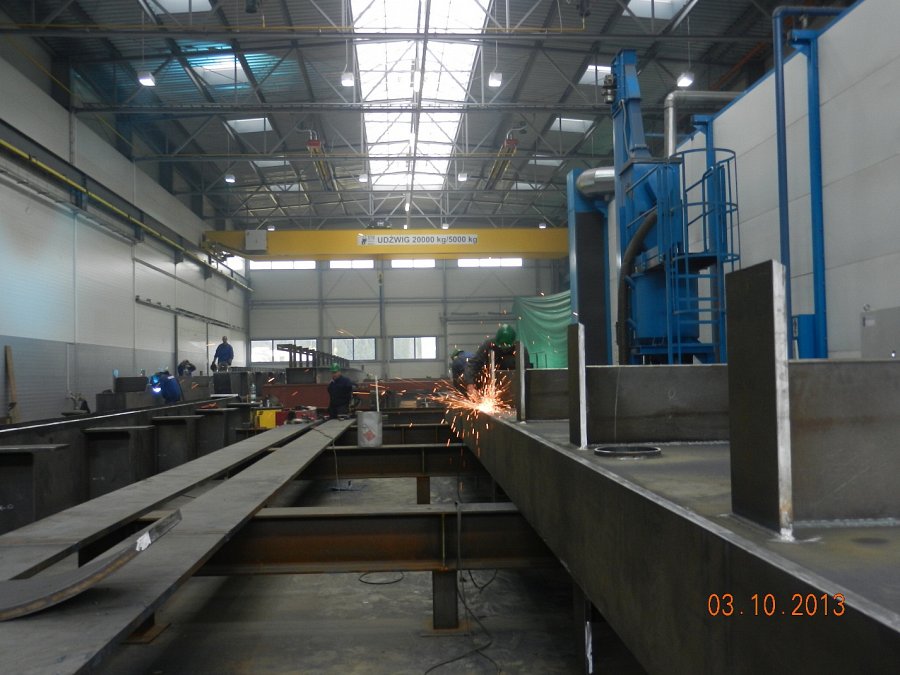 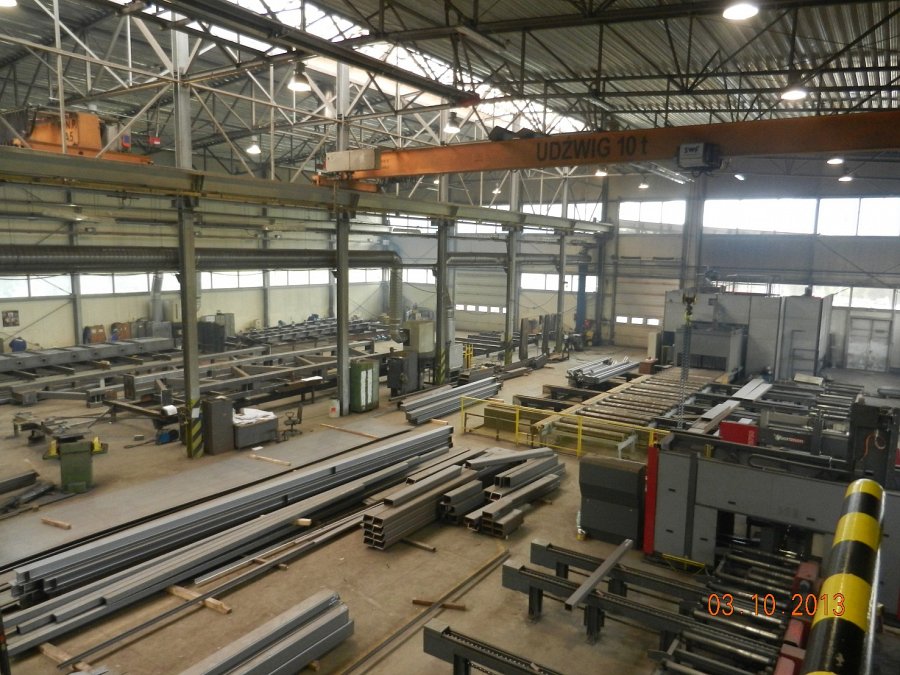 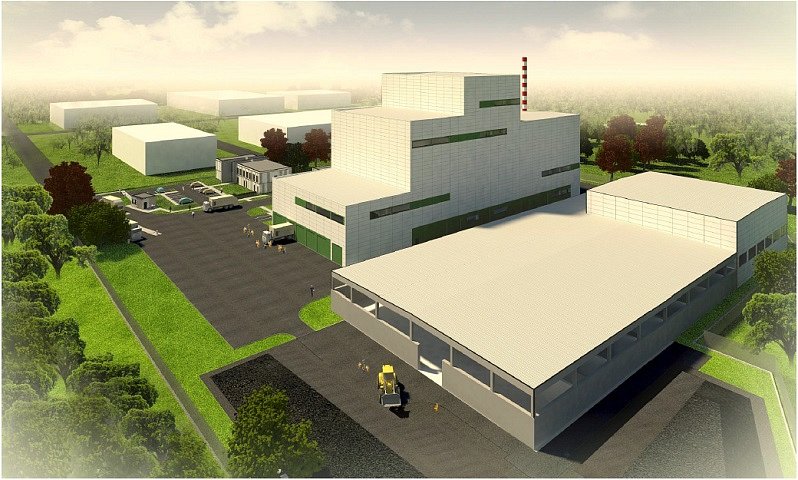 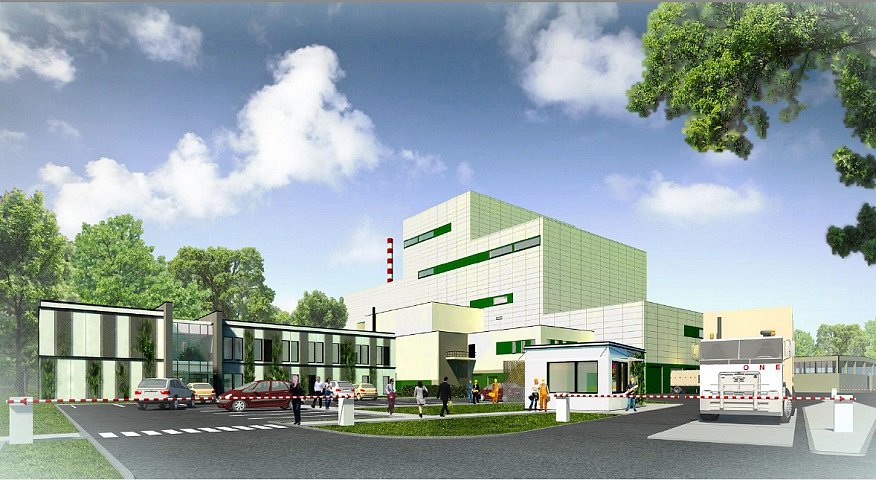 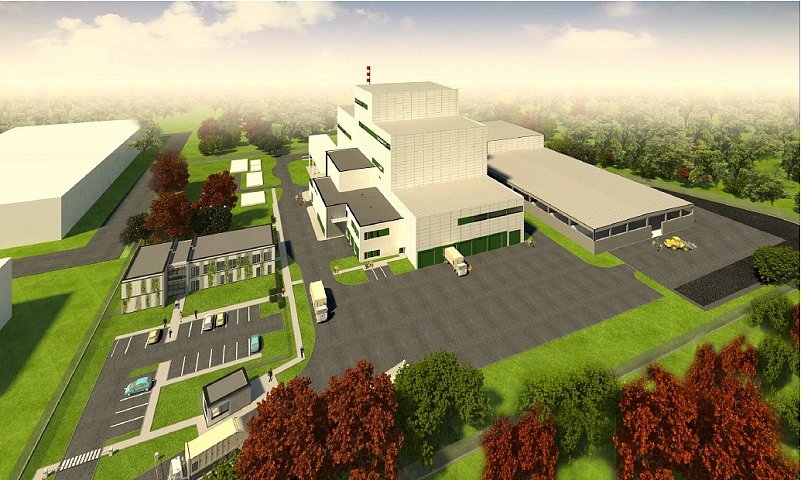 